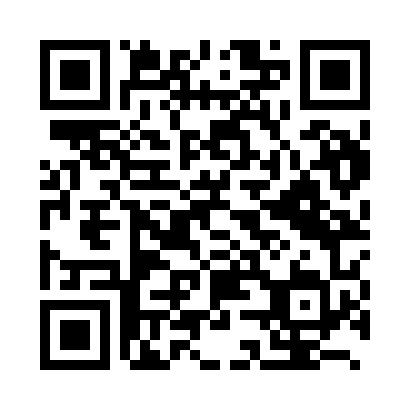 Prayer times for Miyazaki, JapanWed 1 May 2024 - Fri 31 May 2024High Latitude Method: NonePrayer Calculation Method: Muslim World LeagueAsar Calculation Method: ShafiPrayer times provided by https://www.salahtimes.comDateDayFajrSunriseDhuhrAsrMaghribIsha1Wed3:595:2912:113:516:558:192Thu3:585:2812:113:516:558:203Fri3:575:2712:113:516:568:214Sat3:565:2612:113:516:578:225Sun3:545:2512:113:516:588:236Mon3:535:2412:113:516:588:247Tue3:525:2312:113:516:598:248Wed3:515:2212:113:517:008:259Thu3:505:2212:113:517:008:2610Fri3:495:2112:113:517:018:2711Sat3:485:2012:113:517:028:2812Sun3:475:1912:113:517:028:2913Mon3:465:1912:113:517:038:3014Tue3:455:1812:113:517:048:3115Wed3:445:1712:113:517:058:3216Thu3:435:1712:113:517:058:3317Fri3:425:1612:113:517:068:3418Sat3:415:1512:113:517:078:3519Sun3:405:1512:113:517:078:3620Mon3:395:1412:113:517:088:3721Tue3:385:1412:113:527:098:3822Wed3:385:1312:113:527:098:3923Thu3:375:1312:113:527:108:4024Fri3:365:1212:113:527:118:4125Sat3:355:1212:113:527:118:4126Sun3:355:1112:113:527:128:4227Mon3:345:1112:123:527:128:4328Tue3:345:1012:123:527:138:4429Wed3:335:1012:123:527:148:4530Thu3:325:1012:123:527:148:4631Fri3:325:1012:123:537:158:46